Ата – аналарға арналған кеңестер «Балалар қатығыстары»Дайындаған тәрбиеші:Симакова Н.А.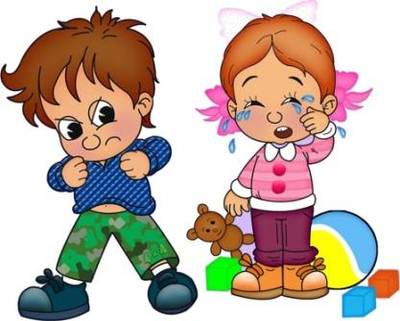 Балалар өседі, жүруді және сөйлесуді, құрдастарымен танысуды және ойнауды үйренеді, сонымен бірге алғашқы балалар қақтығыстары басталады: құмсалғышта бөлінбеген иық пышақтары, балабақшадағы ойын ережелеріне байланысты жанжалдар. Бұл кезеңде тәрбиешілер мен ата-аналар өздерінің мысалында қарсыласу кезінде өзін қалай дұрыс ұстау керектігін және агрессиясыз және физикалық күш қолданбай дауларды шешуді көрсетуі өте маңызды.Балалар қақтығыстарының себептеріЖанжал-бұл балалық шақтың сөзсіз бөлігі, сондықтан сіздің балаңыз кездесетін барлық қарама-қайшылықтардың алдын алу және залалсыздандыру мүмкін емес. Құрдастарымен жанжалда балалар компаға келуді, өз пікірлерін қорғауды үйренеді. Бұл дағдылардың барлығы мектепте өскен балаларға пайдалы болады. Балабақшадағы ата — аналар мен тәрбиешілердің міндеті-оларға физикалық зақым келтірместен жағдайды дұрыс жоюға үйрету және кез-келген ұжымда өзін сенімді сезіну.- 4-5 жасқа дейін балалар өздерін жақсы түсіндіреді және ортақ тіл таба алады, бірақ сонымен бірге даулар туындайды. Көбінесе қақтығыстар бір ойыншы екіншісіне көңіл көтеруден бас тартқан кезде бірге ойнағысы келмейтіндіктен туындайды. - 5-6 жасқа дейінгі балалар өздерінің эмоциялары мен тілектерін әлі түсінбейді, сондықтан олар басқалардың тілектері мен қалауларына немқұрайлы қарайды. Мектеп жасына дейінгі балалар өздерін басқа біреудің орнына қоюды білмейді, сондықтан бала әрқашан соңғысына дейін өз пікірін қорғайды. Мұның бәрі даулар мен жанжалдарға әкеледі, мұнда ойыншылар бірлескен әрекетті қажет ететін жағдайларда дұрыс мінез-құлық үлгісін таба алмайды. Ата-аналар балаларды қарсыласу жағдайында өзін сындарлы ұстауға үйретуі керек.Балалар жанжалына қалай жауап беруге болмайды?— Араласпау-ата-аналардың жиі жіберетін қателіктерінің бірі. Егер сіз өзіңіздің мысалыңызда балаға жанжалды жағдайда өзін қалай ұстау керектігін үйреткен болсаңыз, онда сіз оған дауды өз бетінше аяқтауға мүмкіндік бере аласыз және қажет. Егер ол агрессордың құрбаны болса және қарсыласудан шығудың жолын көмексіз таба алмаса, сіз араласып, жанжалды ересек адамның позициясынан тыныштықпен тоқтатуыңыз керек.— Болдырмау балалардың жанжалдарын шешудің ең жақсы тәсілі емес. Біріншіден, басқа балабақшаға немесе көрші ойын алаңына бару жанжалды шешпейді, тек жаңа дағдарыс басталғанға дейін уақытты кешіктіреді. Екіншіден, нәресте дау-дамайда өз ұстанымын қалай қорғауға болатындығы туралы қажетті білім алмайды, өзін сенімсіз және қорғансыз сезінеді. - Белсенді қақтығыс әсіресе баласын ренжітпейтін импульсивті және ашуланшақ адамдар арасында танымал. Айқайлауға көшу, ноталарды оқу, дөрекілік және қылмыскерге тағылған айыптар сіздің мектеп жасына дейінгі балаңызды қорқытады, сонымен қатар оның санасында дауды аяқтаудың дұрыс емес моделін бекітеді. - Өз баласына деген біржақты көзқарас көбінесе ата-аналарға жанжалдың себептерін түсінуге кедергі келтіреді. Сіз өзіңіздің балаңызды қаншалықты жақсы көрмесеңіз де, ол да жанжалдың қоздырғышы болуы мүмкін екенін ұмытпаңыз.- Зорлық-зомбылық жасаушымен қарым-қатынасқа тыйым салу көп жағдайда мүлдем ақталмайды. Жігіттер жиі дауласады және соғысады, бірақ олар бірнеше секунд ішінде татуласады. Балаңызға ұрысып жатқан балалармен ойнауға тыйым салудың қажеті жоқ. Оларды екі күнге бөліп, содан кейін қайтадан бірге ойнауға рұқсат етіңіз. Мұндай мерзім балалардың реніштерін ұмытып, достық қарым-қатынастарын қалпына келтіру үшін жеткілікті. Балалардың жанжалдарын қалай дұрыс шешуге болады?Кейде балалардың қарсыласуын болдырмау оны шешуден гөрі оңайырақ.  Егер баланың жеке шекаралары бұзылса, мысалы, оны біреу итеріп жіберсе немесе сүйікті ойыншығын таңдаса, сіз аралық төреші бола аласыз. Құқық бұзушыдан кешірім сұрауды және таңдалған затты қайтаруды немесе жауға жауапты ересек адамды табуды сұраңыз. Жанжал туындаған жағдайда жанжалдың себептерін түсіну маңызды. Тәрбиеші немесе ата-ана Екі баладан да эмоциялары мен тілектерін түсіндіруді сұрауы керек, осылайша олар бір-бірінің мінез-құлқының себептерін түсіне алады. Дауласушыларға оларды ойландыратын бірнеше сұрақтар қою керек:* Дау неден туындады?• Сіз өзіңіздің жанжалыңызды шешуге тырыстыңыз ба?* Жанжалдан қалай құтылуға болады?* Досыңызды ренжітпестен қалаған нәрсеңізді алу үшін әрқайсыңыз не істеуіңіз керек еді?* Келесі жолы осындай жағдайда қалай әрекет етесіз?Балаларды ертегілер, мультфильмдер, сюжеттік ойындар мысалында дұрыс танысуға, бейбіт ойнауға және құрдастарымен бірге өмір сүруге үйрету маңызды. Балаңызға серіктесті ренжітпей немесе ренжітпестен дау-дамайдағы өз ұстанымын қорғауға неғұрлым тезірек үйретсеңіз, кішкентайыңыз соғұрлым сенімді болады.